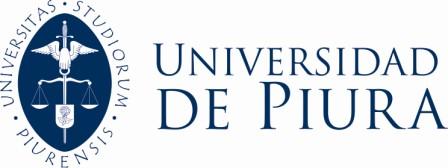 FICHA PERSONALDATOS PARA EMISIÓN DEL DIPLOMA DEGRADO DE BACHILLERCompletar en computadora con letra mayúscula o a mano con letra legible.Nombres y apellidos, considerar tal y como figura en el DNI (*). Tener en cuenta que los datos que aquí se señalan son los que irán en el documento del Grado.APELLIDOS:NOMBRES:D.N.I. / C.E. PASAPORTEPROGRAMAACADÉMICOFACULTAD IN G E N I E R Í A Firma del interesadoFirma del interesadoFirma del interesadoFirma del interesadoFirma del interesadoFirma del interesadoFirma del interesado